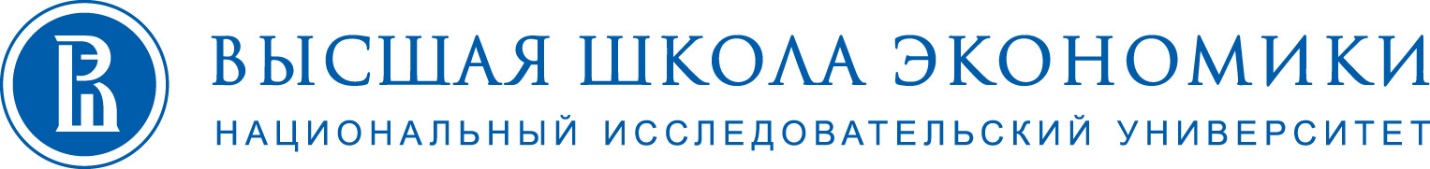 Секция Sa. Научно-технологический Форсайт (организована Институтом статистических исследований и экономики знаний НИУ ВШЭ)Секция Sa. Научно-технологический Форсайт (организована Институтом статистических исследований и экономики знаний НИУ ВШЭ)Руководители: Л. Гохберг (НИУ ВШЭ), А. Соколов (НИУ ВШЭ)Руководители: Л. Гохберг (НИУ ВШЭ), А. Соколов (НИУ ВШЭ)20 апреля, среда20 апреля, среда10:00-11:30
Аудитория 116, М-20
RUS + ENG, Синхронный переводСеccия Sa-05. Научно-технологический Форсайт – 1
Председатель сессии: Л. Гохберг (НИУ ВШЭ)

Ф. Скаполо (Европейская комиссия)
Опыт Форсайт-исследований в Европейской комиссии: содействие формированию политики 

А. Чулок (НИУ ВШЭ)
Форсайт науки и технологий в России: методические подходы

К. Урашима (Национальный институт научно-технологической политики (NISTEP), Япония)
Научно-технологический Форсайт: оценка новых вызовов для Японии

И. Кузьминов (НИУ ВШЭ)
Прогноз научно-технологического развития агропромышленного комплекса

Дискуссант: Х. Кордейро (Проект Миллениум; Университет сингулярности, США)12:00-13:30
Аудитория 116, М-20
RUS + ENG, Синхронный переводСеccия Sa-06. Научно-технологический Форсайт – 2
Председатель сессии: Х. Кордейро (Проект Миллениум; Университет сингулярности, США)

Ю. Симачев (Российский научный фонд)
Формирование научных приоритетов в Российском научном фонде: первые практики

А. Еделькина (НИУ ВШЭ)
Подходы к выбору средне- и долгосрочных приоритетов технологического развития для отраслей промышленности

К. Каньин (Центр стратегических исследований и управления в области науки, технологий и инноваций (CGEE), Бразилия)
Определение приоритетов научно-технологического развития Бразилии

Д. Белоусов (ЦМАКП)
Сценарные развилки и выбор технологических приоритетов: как сформировать логику долгосрочной научно-технической политики

Дискуссант: О. Саритас (НИУ ВШЭ)15:00-16:30
Аудитория 116, М-20
RUS + ENG, Синхронный переводСеccия Sa-07. Научно-технологический Форсайт – 3
Председатель сессии: А. Соколов (НИУ ВШЭ)

Р. Сайгитов (НИУ ВШЭ)
Перспективы развития ассистивных технологий в России: результаты Форсайт-исследования

К. Вишневский (НИУ ВШЭ)
Метод зонтичных дорожных карт для корпоративных Форсайт-проектов

Дж. Кэлоф (Университет Оттавы, Канада)
Потребность в корпоративном и национальном Форсайте: неудачный опыт в секторе телекоммуникаций Канады – кейсы Nortel и Blackberry

М. Клубова (НИУ ВШЭ), Л. Матич (НИУ ВШЭ)
 Интегральная дорожная карта научно-технологического развития гражданского авиастроения в России

Дискуссант: К. Каньин (Центр стратегических исследований и управления в области науки, технологий и инноваций (CGEE), Бразилия)17:00-18:30
Аудитория 116, М-20
RUS + ENG, Синхронный переводСеccия Sa-08. Научно-технологический Форсайт – 4
Председатель сессии: М. Кинан (ОЭСР)

О. Саритас (НИУ ВШЭ) Мониторинг технологических трендов

Ф. Филипс (Университет Стоуни Брук – Университет штата Нью-Йорк, США)Х. Линстоун (Университет Портленда, США)
Ключевые идеи, основанные на 25-летнем сотрудничестве в журнале “Technological Forecasting & Social Change” 

Дж. Линтон (Университет Оттавы, Канада; НИУ ВШЭ), А. Гребенюк (НИУ ВШЭ), А. Соколов (НИУ ВШЭ)
Индивидуальные интересы и наука: влияние на выбор приоритетов 

П. Бахтин (НИУ ВШЭ)
Анализ больших данных в Форсайт-проектах

Дискуссант: Ф. Скаполо (Европейская комиссия)Секция Sb. Научно-техническая и инновационная политика (организована Институтом статистических исследований и экономики знаний НИУ ВШЭ)Секция Sb. Научно-техническая и инновационная политика (организована Институтом статистических исследований и экономики знаний НИУ ВШЭ)Руководители: Л. Гохберг (НИУ ВШЭ), А. Соколов (НИУ ВШЭ)Руководители: Л. Гохберг (НИУ ВШЭ), А. Соколов (НИУ ВШЭ)21 апреля, четверг21 апреля, четверг10:00-11:30
Аудитория 116, М-20
RUS + ENG, Синхронный переводСеccия Sb-09. Научно-техническая и инновационная политика – 1
Председатель сессии: Ю. Симачев (Российский научный фонд)

С. Шниганс (ЮНЕСКО)
Глобальные тенденции и лучшие практики научно-технической политики

Д. Майснер (НИУ ВШЭ)
Научная политика, основанная на оценке возможностей

М. Кинан (ОЭСР)
Платформа по инновационной политике ОЭСР

В. Рудь (НИУ ВШЭ)
Спрос на инструменты инновационной политики: гетерогенность акторов

Дискуссант: Ю. Гюнтер (Университет Бремена, Германия)12:00-13:30
Аудитория 116, М-20
RUS + ENG, Синхронный переводСеccия Sb-10. Научно-техническая и инновационная политика – 2
Председатель сессии: С. Шниганс (ЮНЕСКО)

Н. Вонортас (Университет Джорджа Вашингтона, США; НИУ ВШЭ)
Создание региональных инновационных экосистем, способствующих взаимодействию университетов и промышленности: опыт США

Т. Мешкова (НИУ ВШЭ), Е. Моисеичев (НИУ ВШЭ)Передовые разработки ОЭСР в области науки, технологий и инноваций: возможности для РоссииЮ. Гюнтер (Университет Бремена, Германия)
Краткосрочные макроэкономические эффекты государственных ассигнований на исследования и разработки в условиях экономического кризиса

М. Гершман (НИУ ВШЭ), Т. Кузнецова (НИУ ВШЭ)
Эффективный контракт в науке: ожидания и реальность

Дискуссант: М. Кинан (ОЭСР)15:00-16:30
Аудитория 116, М-20
RUS + ENG, Синхронный переводСеccия Sb-11. Научно-техническая и инновационная политика – 3
Председатель сессии: Д. Майснер (НИУ ВШЭ)

К. Фурсов (НИУ ВШЭ)
Результативность деятельности научных организаций: практика оценки и некоторые результаты

С. Заиченко (НИУ ВШЭ)
Переток технологий в российских научных организациях: актуальные тренды

В. Карабиас-Хюттер (Цюрихский университет прикладных наук, Швейцария)Глобальное сканирование горизонтов проблем науки и инноваций, относящихся к целям устойчивого развития и Повестке 2030

Дискуссант: Н. Вонортас (Университет Джорджа Вашингтона, США; НИУ ВШЭ)17:00-18:30
Аудитория 116, М-20
RUS + ENG,Последовательный перевод  Круглый стол Sb-12. Инновационная стратегия ОЭСР: вопросы имплементации в рамках национальных стратегий
Председатель: Л. Гохберг (НИУ ВШЭ)

Вопросы для обсуждения:
- влияние положений Инновационной стратегии ОЭСР на национальные стратегии стран-членов и стран-партнеров ОЭСР
- возможности имплементации положений Инновационной стратегии ОЭСР в рамках пересмотра Стратегии инновационного развития России, приоритезации направлений российской научно-технической и инновационной политики, государственных программ и Национальной технологической инициативы

Участники дискуссии:Представители Организации экономического сотрудничества и развития, Национального исследовательского университета «Высшая школа экономики», Министерства экономического развития Российской Федерации22 апреля, пятница22 апреля, пятница10:00-11:30
Аудитория 116, М-20RUS + ENG, Синхронный переводСеccия Sb-13/1. Кластеры и сети в российских регионах: роль государственной политики
Председатель сессии: П. Свистунов (Минэкономразвития России)

В. Абашкин (НИУ ВШЭ), Е. Куценко (НИУ ВШЭ)
Какие кластеры выживают в России?

Н. Смородинская (ИЭ РАН)
Сетевой характер инновационной экономики: мировые тенденции и российские реалии

А. Сонг (Университет Джорджа Мейсона, США)
Взаимодействие кластеров и особых экономических зон в России12:00-13:30
Аудитория 116, М-20RUS + ENG, Синхронный переводСессия Sb-14/1. «Умная» специализация для региональных инновационных стратегий: опыт ЕС и его применение в российских регионахПредседатель сессии: П. Рудник (НИУ ВШЭ)

E. Исланкина (НИУ ВШЭ) 
Возобновление региональных инновационных стратегий ЕС на принципах «умной» специализации: уроки для России

И. Иванова (НИУ ВШЭ)
Определение относительной инновационной восприимчивости региональной экономики РФ

E. Куценко (НИУ ВШЭ)
Оценка качества инновационной политики региона: применяемые и перспективные критерии

Дискуссия

Участники дискуссии: А. Банников (Совет по изучению производительных сил), Г. Китова (НИУ ВШЭ), Т. Кузнецова (НИУ ВШЭ), А. Николаев (Российская венчурная компания), Д. Санатов (Фонд «ЦСР»), П. Свистунов (Минэкономразвития России)10:00-11:30
Аудитория 518
М-11
RUS + ENG,
Синхронный переводСессия Sb-13/2. Новая индустриальная революция и передовое производство – 1 
Председатель сессии:  А. Пономарев (Сколковский институт науки и технологий)

К. Вишневский (НИУ ВШЭ)
Форсайт в области передовых производственных технологий как способ ответа на вызовы новой индустриальной революции

A. Боровков  (Санкт-Петербургский политехнический университет Петра Великого)
Перспективные направления развития передовых производственных технологий в России

А. Оганов (Московский физико-технический институт; Сколковский институт науки и технологий; Университета Штата Нью-Йорк в Стоуни-Брук, США)
Компьютерный дизайн новых материалов: основа технологий будущего

В. Авдеев (Институт новых углеродных материалов и технологий)
Перспективы использования передовых технологий в области новых материалов

Дискуссия

Вопросы для обсуждения:- вызовы новой индустриальной революции- перспективные направления развития передовых технологий в РоссииДискуссант: А. Чулок (НИУ ВШЭ)

Участники дискуссии: 
Представители Университета Штата Нью-Йорк в Стоуни-Брук (США), Национального исследовательского университета «Высшая школа экономики», Санкт-Петербургского политехнического университета Петра Великого, Сколтеха, ИНУМиТа, Siemens PLM Software12:00-13:30
Аудитория 518
М-11
RUS + ENG,
Синхронный переводСессия Sb-14/2. Новая индустриальная революция и передовое производство – 2 
Председатель сессии: А. Боровков (Санкт-Петербургский политехнический университет Петра Великого)

В. Рудь (НИУ ВШЭ)
Распространение современных технологий и организационных методов на предприятиях российской промышленности: мониторинговые исследования

В. Беспалов (Siemens PLM Software)
Перспективные направления развития систем управления жизненным циклом изделия в области передового производства

Д. Иванов (НПО Сатурн)
Применение передовых производственных технологий: опыт авиастроительной промышленности

Дискуссия

Вопросы для обсуждения:- внедрение передового производства: тренды, драйверы и барьеры - промышленные применения передовых производственных технологий Дискуссант: К. Вишневский (НИУ ВШЭ)

Участники дискуссии: 
Представители Университета Штата Нью-Йорк в Стоуни-Брук (США), Национального исследовательского университета «Высшая школа экономики», Санкт-Петербургского политехнического университета Петра Великого, Российской венчурной компании, Сколтеха, ИНУМиТа, Siemens PLM Software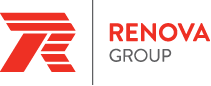 10:00-11:30
Аудитория 513,
М-20
RUS + ENG,
Синхронный переводСеccия Sb-13/3. Форсайт возобновляемых источников энергии в России: сценарии перехода к новому энергетическому укладу – 1 
Председатель сессии: О. Алексеев (ГК «Ренова»)

Э. Фон Зицевиц (Германское федеральное министерство экономики и энергетики; Сеть организаций по формированию политики в области возобновляемой энергетики 21 века, REN21)
Глобальные направления развития возобновляемых источников энергии

Х. Кордейро (Проект Миллениум; Университет сингулярности, США)Направления будущего развития энергетики

Д. Богданов (Технологический университет Лаппеенранты, Финляндия)  Системные возможности развития возобновляемой энергетики в Европе с учетом финансовых допущений до 2030 года12:00-13:30
Аудитория 513,
М-20
RUS + ENG,
Синхронный переводСеccия Sb-14/3. Форсайт возобновляемых источников энергии в России: сценарии перехода к новому энергетическому укладу – 2
Председатель сессии: О. Алексеев (ГК «Ренова»)

В. Чупров (Гринпис Россия)
Сценарии энергетической революции Гринпис

Л. Проскурякова (НИУ ВШЭ), А. Ковалев (НИУ ВШЭ), Г. Ермоленко (НИУ ВШЭ)Форсайт возобновляемых источников энергии в России: четыре возможных сценария развития до 2030 года

Дискуссия

Вопросы для обсуждения:
- Какие ключевые индикаторы необходимо принять во внимание при формировании сценариев развития возобновляемой энергетики?
- Каковы схожие черты и различия существующих прогнозов развития возобновляемой энергетики?
- Каковы основные параметры сценария желаемого будущего и наиболее неблагоприятного сценария развития возобновляемой энергетики в России?Участники обсуждения: В. Дубровский (Сибирский федеральный университет), Ю. Манжилевский (SOWITEC Russia), А. Кузнецов (ООО «РЭНК»), А. Косыгина (НИУ ВШЭ), А. Огурцов (АО «Атомэнергомаш»), А. Ветвинский (ПАО «РАО ЭС Востока»)15:00-16:30
Аудитория 518, М-11
RUS + ENG,
Синхронный переводСеccия Sb-15. Международный семинар «Научно-техническая и инновационная политика стран БРИКС» – 1
Председатели сессии: Л. Гохберг (НИУ ВШЭ); А. Ваиш (Посольство Индии в Российской Федерации)

Л. Огородова (Заместитель Министра образования и науки Российской Федерации)
Открытие и приветственное слово

А. Ваиш (Посольство Индии в Российской Федерации)
Научно-техническая и инновационная политика Индии

М. Кинан (ОЭСР)
Инновационная политика стран БРИКС

А. Поляков (Министерство образования и науки Российской Федерации)
Научно-техническая и инновационная политика России

Чж. Шиминь (Посольство Китайской Народной Республики в Российской Федерации)
Научно-техническая и инновационная политика Китая 

Р. Махарадж (Институт экономических исследований и инноваций, Технологический университет Тсване, ЮАР)
Научно-техническая и инновационная политика ЮАР 17:00-18:30
Аудитория 518, М-11
RUS + ENG,
Синхронный переводСессия Sb-16. Международный семинар «Научно-техническая и инновационная политика стран БРИКС» – 2
Председатели сессии: Л. Гохберг (НИУ ВШЭ); А. Ваиш (Посольство Индии в Российской Федерации)

К. Каньин (Центр стратегических исследований и управления в области науки, технологий и инноваций (CGEE), Бразилия)
Научно-техническая и инновационная политика Бразилии 

И. Куклина (Аналитический центр международных научно-технологических и образовательных программ)
Научно-исследовательские инициативы России в межгосударственном объединении БРИКС 

Дискуссия

Вопросы для обсуждения:
- методики оценки эффективности и эффектов национальной научно-технической и инновационной политики стран БРИКС;
- инструменты поддержки кадрового потенциала в научно-технической и инновационной сфере;
- механизмы повышения конкурентоспособности сферы науки, технологий и инноваций стран БРИКС.

Дискуссант: Д. Коротков (Министерство образования и науки Российской Федерации)

Участники дискуссии:
А. Поляков (Министерство образования и науки Российской Федерации), Н. Тойвонен (Министерство образования и науки Российской Федерации),
В. Смирнов (Министерство образования и науки Российской Федерации), 
М. Романов (Министерство экономического развития Российской Федерации), В. Баринова (ИПЭИ РАНХиГС), А. Пономарев (Сколковский институт науки технологий), А. Шаров (Российский фонд фундаментальных исследований), А. Яновский (Российская сеть трансфера технологий), А. Багин (НИУ ВШЭ), И. Куклина (Аналитический центр международных научно-технологических и образовательных программ), Т. Кузнецова (НИУ ВШЭ), Г. Китова (НИУ ВШЭ), А. Пикалова (НИУ ВШЭ), докладчики и представители Индии, Бразилии, КНР, ЮАР